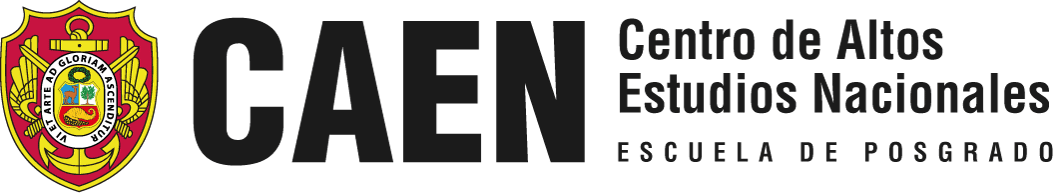 DECLARACIÓN JURADA
Yo, _____________________________________, identificado(a) con DNI Nº ______________ y con domicilio en ________________________________________________________________ declaro bajo juramento lo siguiente:Que no registro Antecedentes Penales, Judiciales ni Policiales; al mismo tiempo, que la presente Declaración Jurada la formulo acogiéndome a la Ley N° 27444, “LEY GENERAL DE PROCEDIMIENTO ADMINISTRATIVO”, asumiendo la responsabilidad administrativa, disciplinaria y penal que puede derivar de la presente declaración en caso de falsedad, según lo dispuesto en el artículo 42° de la Ley del Procedimiento Administrativo General. (*)Que he tomado conocimiento y me someteré a lo establecido en los reglamentos internos y TUSNE (**) del CAEN-EPG publicados y actualizados en la página web institucional. Chorrillos, ____ de _____________ de  202 ________________________________FirmaNombre: ____________________________
DNI       : ____________________________(*)	Los documentos (originales y/o copias) que adjunto, son auténticos, asumiendo la responsabilidad administrativa, disciplinaria y/o penal en caso de demostrarse lo contrario.(**)	Texto Único de Servicios No Exclusivos (TUSNE), aprobado Mediante Resolución Ministerial 1806-2018-DE/VPD